Sample Assessment Tasks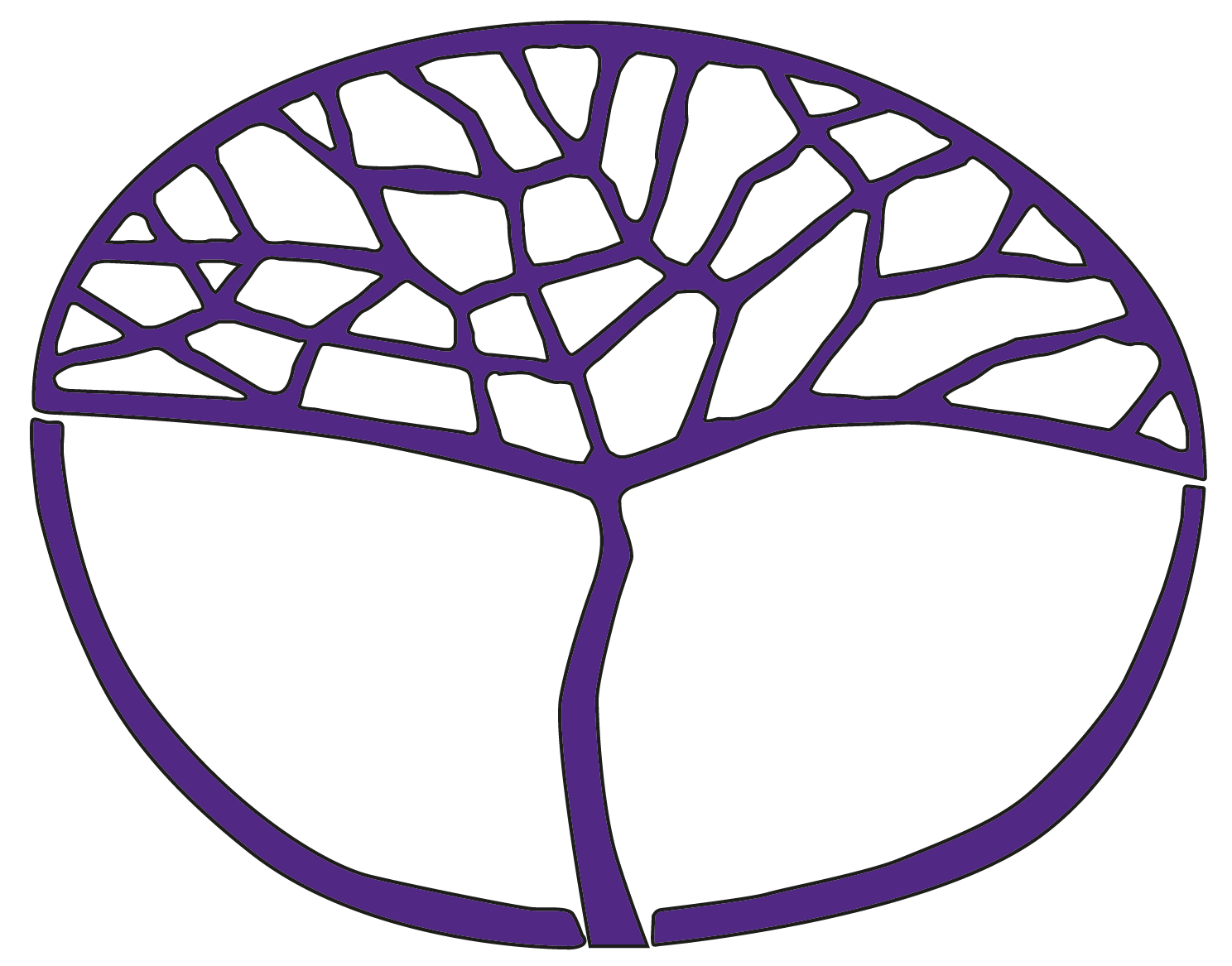 Human BiologyATAR Year 11Copyright© School Curriculum and Standards Authority, 2014This document – apart from any third party copyright material contained in it – may be freely copied, or communicated on an intranet, for non-commercial purposes in educational institutions, provided that the School Curriculum and Standards Authority is acknowledged as the copyright owner, and that the Authority’s moral rights are not infringed.Copying or communication for any other purpose can be done only within the terms of the Copyright Act 1968 or with prior written permission of the School Curriculum and Standards Authority. Copying or communication of any third party copyright material can be done only within the terms of the Copyright Act 1968 or with permission of the copyright owners.Any content in this document that has been derived from the Australian Curriculum may be used under the terms of the Creative Commons Attribution-NonCommercial 3.0 Australia licenceDisclaimerAny resources such as texts, websites and so on that may be referred to in this document are provided as examples of resources that teachers can use to support their learning programs. Their inclusion does not imply that they are mandatory or that they are the only resources relevant to the course.Sample assessment taskHuman Biology – ATAR Year 11Task 3 – Unit 1Assessment type: Science InquiryConditionsPeriod allowed for completion of the task:Investigation planning completed and submitted Week 3 	(15 marks)Conducting investigation, using three class periods between weeks 5–7Reporting and writing up of investigation results completed and submitted Week 8 	(40 marks)Task weighting3.5% of the school mark for this pair of units__________________________________________________________________________________________________________Investigation of cardiovascular health in teenagersPlan and conduct an investigation to compare the cardiovascular health of active teenagers (involved in sport/aerobic exercise regularly) with inactive teenagers. Write a scientific report about your investigation, as described below.Plan the investigation	 (15 marks)Decide on the hypothesis, dependent and independent variables in your investigation.What are the controlled variables?Research and provide background information on cardiovascular health that relates to your hypothesis.Decide upon the appropriate number of subjects and how many and what type of measurements will be made.Describe in detail how you will conduct your investigation.Write down the steps of your investigation in sequence.Propose the way that you will record your data.State how you will process the data to arrive at some conclusions.Conduct the investigationSet up times and places for the measurements to be taken with your subjects.Carry out data collection from subjects.Process, evaluate and communicate findings 	(40 marks)Write up your investigation as a scientific report including the following:Introduction – include background information and hypothesis. 	(2 marks)Materials and method – list materials, state how you collected your data, how you minimised the effect of uncontrolled variables, present raw data in an appropriate format. 	(4 marks)Results – show processing of raw data, identify any outliers, and plot by hand any graphs to show results. 	(10 marks)Analysis and evaluation – describe the trend and pattern in your data, state how your data relates to your hypothesis, use your knowledge and understanding to explain your results, comment on the reliability and accuracy of the data collected, comment on the reliability of your collection strategy, list two limitations in the data collection strategy that may have affected the accuracy of your data, list two improvements you could make to the data collection strategy. 	(20 marks)Conclusion – summarise your findings and comment on the validity of the outcome of the investigation. 	(4 marks)Marking key for sample assessment task 6 — Unit 1Sample assessment taskHuman Biology – ATAR Year 11Task 8 – Unit 1 Assessment type: Extended responseConditionsTime for the task: Part 1: two lessons to research topic and complete notes	Part 2: one lesson for in-class validation – extended response exam style question	Task weighting4% of the school mark for this pair of units__________________________________________________________________________________________________________Osteoporosis and osteoarthritis research assignment	Part 1: Research notes	(5 marks)Osteoporosis and osteoarthritis are both degenerative bone diseases that can cause disability and are usually associated with ageing. Increased understanding of the causes of these conditions has led to improved practices for management and prevention. Research:the causes and symptoms of osteoporosis and osteoarthritisthe effect of osteoporosis and osteoarthritis on bone and/or joint structurethe medical technologies that are currently available for the treatment of each of these diseases along with any risks or side effects.*Note: all research should be based on Australian medical informationPart 2: In-class assessment 	(37 marks)You will be given specific examination style questions based on the topic you have researched.Notes will not be allowed for this task.Part 2: In-class assessment 	(37 marks)Osteoporosis and osteoarthritis are both degenerative bone diseases that can be associated with ageing.Distinguish between osteoporosis and osteoarthritis.	(2 marks)Osteoporosis is more common among women than men. In Australia 5.5% of women, compared to 1.2% of men, have osteoporosis. Describe, in terms of bone structure, how osteoporosis develops and explain why women are more likely to be affected by osteoporosis than men.	(10 marks)List three risk factors for increased likelihood of being affected by osteoporosis and how it is diagnosed in Australia.	(4 marks)Describe one form of treatment and any associated risks or side effects.	(10 marks)In 2007–08 an estimated 7.6% of all Australians (1.6 million people) had osteoarthritis.Describe the common symptoms of osteoarthritis and provide the main causes of osteoarthritis.(4 marks)Describe the process of diagnosis for osteoarthritis and the most common treatment.	(7 marks)Marking key for sample assessment task 8 — Unit 1Part 1: Research notesPart 2: In-class assessmentDistinguish between osteoporosis and osteoarthritis.	Osteoporosis is more common among women than men. In Australia 5.5% of women, compared to 1.2% of men, have osteoporosis.Describe, in terms of bone structure, how osteoporosis develops and explain why women are more likely to be affected by osteoporosis than men.List three risk factors for increased likelihood of being affected by osteoporosis and how it is diagnosed in Australia.Describe one form of treatment and any associated risks or side effects.	In 2007–08 an estimated 7.6% of all Australians (1.6 million people) had osteoarthritis.Describe the common symptoms of osteoarthritis and provide the main causes of osteoarthritis.Describe the process of diagnosis for osteoarthritis and the most common treatment.Sample assessment taskHuman Biology – ATAR Year 11Task 17 – Unit 2Assessment type: testConditionsTime for the task: 60 minutesTask weighting3% of the school mark for this pair of units__________________________________________________________________________________________________________Reproduction and inheritance test	Part A: Multiple-choice 	(15 marks)This section has 15 questions. Answer all questions on the multiple-choice answer sheet provided.______________________________________________________________________________________Questions 1 and 2 refer to the diagram below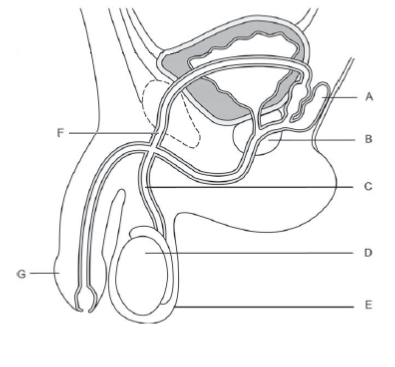 The structures shown in the diagram that add fluid to the sperm to form semen areA and C.A and B.B and C.A and F.Part F is thevas deferens.bladder.prostate gland.urethra.Which of the following is NOT correct regarding spermatogenesis?it begins before birth then ceases until after pubertyit occurs continually after pubertythe process takes about 72 daysone spermatogonium results in four viable spermatozoaFollicle stimulating hormone (FSH) stimulates thedevelopment of the corpus luteum.production of progesterone.production and development of a mature ovum, in the female, and the production of sperm in the seminiferous tubules, in the male.vascularisation and glandurisation of the endometrium, resulting in it becoming thickened.Progesterone secretion decreases sharply near the end of the menstrual cycle becausepregnancy results.ovulation occurs.a Graafian follicle develops.the corpus luteum degenerates.The greatest chance for an ovum to be fertilised, is having sexual intercourse at the beginning of the menstrual flow.at the end of the menstrual flow.at the end of the menstrual cycle.two weeks after menstruation starts.Which one of the following tissue pairs develops from the same germ layer in a developing embryo?bone tissue and the epithelium of the digestive tractmuscle and lung tissuebrain tissue and the epidermis of the skinliver and nerve tissueDuring childbirth, there are a number of key events:dilation of the cervixcrowningdelivery of the placentabreaking of the waterscontractions of the uterussecretion of oxytocindelivery of the babyUsing the above, the normal sequence of events isvi, i, v, ii, iv, iii and viivi, v, i, iv, ii, vii and iiii, ii, iv, vi, v, vii, and iiiv, vi, i, ii, iv, vii and iiiThe placenta is the organ that allows formixing of maternal and foetal blood.foetal blood gives off oxygen to maternal blood.maternal blood receives nutrients.foetal blood receives nutrients.A woman who has heavy scaring to her uterus and has had several miscarriages in the last few years wants to have a baby. Which reproductive technology would be best suited to her?artificial inseminationdonor embryoin vitro fertilisation (IVF)surrogacyGonorrhoea and chlamydia are both sexually transmitted infections caused bybacteria.viruses.fungi.parasites.Which of the following methods of contraception operates largely by preventing implantation rather than preventing fertilisation?diaphragmintra-uterine devicethe oral contraceptive pillcondomThe transmission of sexually transmitted infections such as AIDS, syphilis and gonorrhoea can be limited byoral contraceptive pill.spermicide.condoms.intra-uterine devices.A test that can be done during pregnancy to check for foetal abnormalities such as Down’s syndrome, using a thin needle to extract fluid from the amniotic sac, isan ultrasound.amniocentesis.genetic profiling.chorionic villus sampling.A man is unsure of his parentage to a new born baby. What test can be done to determine his parentage with a high amount of certainty?blood testurine testamniocentesisDNA profilingPart B: Short answer	(51 marks)This section has three questions. Answer all questions in the spaces provided.______________________________________________________________________________________Cystic Fibrosis (CF) is an autosomal recessive disorder. A couple with a history of CF in their families undergo genetic counselling before trying to conceive a baby.It is found that the man is a carrier for CF and the woman is homozygous normal. Predict the possible genotypes and phenotypes of their future children.	(5 marks)The genetic counsellor drew a pedigree to show the couple how CF has been inherited in their families. In the space provided, construct the pedigree diagram the counsellor would have drawn. Include:	three labelled generationsthe couple’s parentsthe couple and their siblings. The man has an older sister; his sister was affected with CF. 
The woman is the oldest child, with a younger sister and an even younger brother who are unaffectedthe prediction of three future children, who are all boys. 	(8 marks)Use the following diagram of the female reproductive system to answer (a) and (b).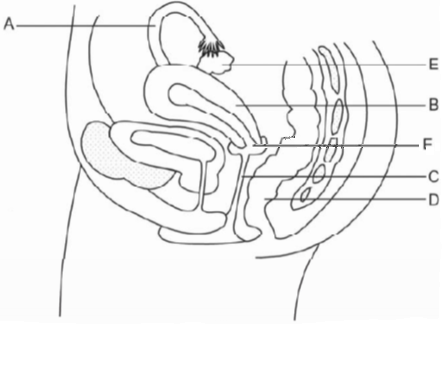 Label the following structures:	(2 marks)B: _________________________________________________E: _________________________________________________State the function for the following structures:	(2 marks)A: __________________________________________________________________________________________________________________________________________________________________F: __________________________________________________________________________________________________________________________________________________________________Use the diagram below to answer questions (c) and (d).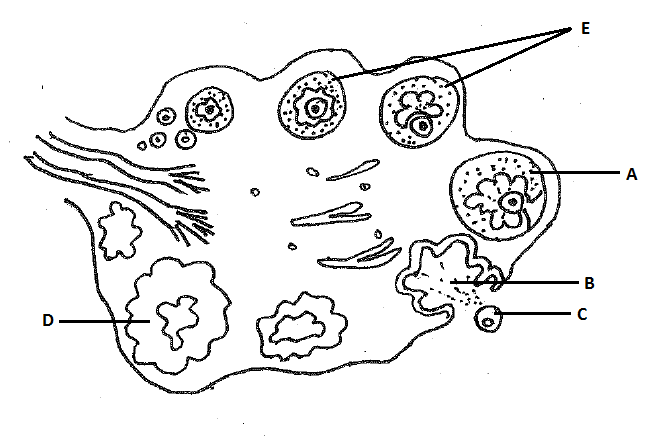 Identify the structures:	(4 marks)A: _______________________________________B: _______________________________________C: _______________________________________D: _______________________________________Describe the changes that occur in the ovary during the ovarian cycle.	(7 marks)____________________________________________________________________________________________________________________________________________________________________________________________________________________________________________________________________________________________________________________________________________________________________________________________________________________________________________________________________________________________________________________________________________________________________________________________________________________________________________________________________________________________________________________________________________________________________________________________________________________________________________________________________________________________________________________________________________________________________________________________________________________________________________________________________________________________________________________________________________________________________________________________________________________________________________________Relate the changes occurring in the ovarian cycle to changes occurring in the uterus during the same time.	(10 marks)________________________________________________________________________________________________________________________________________________________________________________________________________________________________________________________________________________________________________________________________________________________________________________________________________________________________________________________________________________________________________________________________________________________________________________________________________________________________________________________________________________________________________________________________________________________________________________________________________________________________________________________________________________________________________________________________________________________________________________________________________________________________________________________________________________________________________________________________________________________________________________________________________________________________________________________________________________________________________________________________________________________________________________________________________________________________________________________________________________________________________________________________________________________________________________________________________________________________________________________________________________________________________________________________________________________________________________________The following diagram shows some of the stages involved in the formation of human ova.How many chromosomes would you find in:						(3 marks)State two important differences between the formation or characteristics of spermatozoa and ova.(4 marks)How does the process of meiosis produce genetic variation in sperm?			(2 marks)____________________________________________________________________________________________________________________________________________________________________________________________________________________________________________________________________________________________________________________________________________________________________________________________________________________________________Describe how a vasectomy works as a contraceptive method.				(2 marks)____________________________________________________________________________________________________________________________________________________________________________________________________________________________________________________________________________________________________________________________________________________________________________________________________________________________________Is it possible for a man who has had a vasectomy to pass on the sexually transmitted infection HIV to his partner? Explain your answer.							(2 marks)____________________________________________________________________________________________________________________________________________________________________________________________________________________________________________________________________________________________________________________________________________________________________________________________________________________________________END OF TESTMarking key for sample assessment task 17 — Unit 2Reproduction and inheritance testPart A: Multiple-choicePart B: Short answerCystic Fibrosis (CF) is an autosomal recessive disorder. A couple with a history of CF in their families undergo genetic counselling before trying to conceive a baby.It is found that the man is a carrier for CF and the woman is homozygous normal. Predict the possible genotypes and phenotypes of their future children.	The genetic counsellor drew a pedigree to show the couple how CF has been inherited in their families. In the space provided, construct the pedigree diagram the counsellor would have drawn. Include:	three labelled generationsthe couple’s parentsthe couple and their siblings. The man has an older sister; his sister was affected with CF. The woman is the oldest child, with a younger sister and an even younger brother who are unaffectedthe prediction of three future children, who are all boys.Use the following diagram of the female reproductive system to answer the following questions.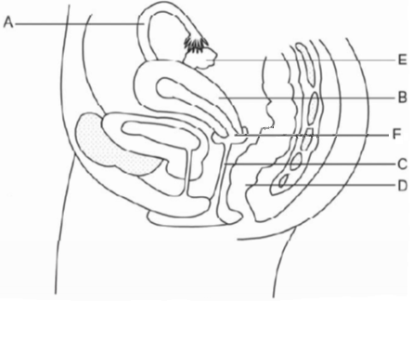 Label the following structures:	State the function for the following structures:	Below is a diagram of a section through an ovary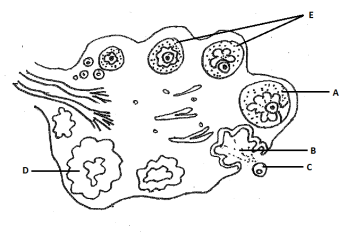 Identify the structures:	Describe the changes that occur in the ovary during the ovarian cycle.	Relate the changes occurring in the ovarian cycle to changes occurring in the uterus during the same time.The following diagram shows some of the stages involved in the formation of human ova.How many chromosomes would you find in:	State two important differences between the formation or characteristics of spermatozoa and ova.How does the process of meiosis produce genetic variation in sperm?	Describe how a vasectomy works as a contraceptive method.	Is it possible for a man who has had a vasectomy to pass on the sexually transmitted infection HIV to his partner? Explain your answer.	ACKNOWLEDGEMENTSSample assessment Task 8Part 2Questions 2–3	Data source: Australian Bureau of Statistics. (2011). 4843.0.55.001—Arthritis and osteoporosis in Australia: A snapshot, 2007–08 www.abs.gov.au/ausstats/abs@.nsf/Lookup/4843.0.55.001main+features32007-08	Used under Creative Commons Attribution 2.5 Australia licence.Sample assessment Task 17Questions 1–2	Image adapted from: Cull, P. (Ed.). (1989). The sourcebook of medical illustration. Park Ridge, NJ: Parthenon. Retrieved May, 2014, from www.cehd.umn.edu/phys/imagebank/Reproductive/default.html (male reproductive system).Question 17	Image adapted from: [Female reproductive system lateral]. (2005). Retrieved May, 2014, from http://commons.wikimedia.org/wiki/File:Female_reproductive_system_lateral.png	Used under Creative Commons Attribution-Share Alike 3.0 Unported licence.Question 17(c)–(e)	Image adapted from: Lawson, R. (2007). [Ovarian cycle]. Retrieved May, 2014, from http://commons.wikimedia.org/wiki/File:Anatomy_and_physiology_of_animals_Ovarian_cycle_showing_from_top_left_clockwise.jpg	Used under Creative Commons Attribution 3.0 Unported licence.ItemPossible markPlanning Investigation—Notes on background material and preparation 15Identifies hypothesis1–2Identifies dependent and independent variables and factors to be controlled or taken into account1–2Provides background information on cardiovascular health and relates it to the investigation1–2Proposes an appropriate range for, and number of values of, the independent variable and an appropriate number of measurements of the dependent variable1Describes in detail, a strategy for the data collection in a clear, logical manner1–2Sequences the steps in the data collection strategy in a clear, logical manner1–2Proposes an appropriate format for recording the raw data to be collected1–2States how the raw data will be processed in order to provide evidence to support or disprove hypothesis e.g. provide means, plotting graphically1–2Total/15Scientific report 40Introduction (2)Provides background information included in introductionStates hypothesis clearly 11Materials and method (4)Lists all materials 1Describes how data was collected and processed in a safe and ethical manner1States how the effects of uncontrolled variables and other factors were minimised during data collection1Records raw data in an appropriate format1Results (10)Carries out simple processing of raw data calculation of mean values recorded appropriate format1–3Identifies outliers in the raw data1–2Plots an appropriate graph/s of the processed data using correct conventions appropriate title stating independent and dependent variablescorrectly labelled axes axes labels with unitscorrect type of graphcorrectly plotted graph1–5Analysis and Evaluation (20)Describes the trends and patterns in the processed dataMakes a valid statement about the trends and patterns using data collected and relates it to hypothesisExplains data using scientific knowledge and understandingdescribes using scientific terminology relationship between exercise and cardiovascular fitnessprovides detail on aerobic capacity and efficiency of circulatory system with exerciseComments on the reliability of the raw data collectedComments on the accuracy of the raw data collectedComments on the reliability of the data collection strategyLists at least two limitations in the data collection strategy that may have affected the accuracy or precision of the raw data collectedSuggests at least two improvements to the data collection strategy1–21–21–21–21–21–21–21–21–21–2Conclusion (4)Summarises results of the investigationComments on the validity of the outcome of the investigation1–21–2Total/40Final total/55DescriptionMarkCauses and symptoms of osteoporosis 1Causes and symptoms of osteoarthritis1Effect of osteoporosis and osteoarthritis on the bones/joints1–2Current medical technology used for treatment of osteoporosis and osteoarthritis1Total/5DescriptionMarkOsteoarthritis = loss/wearing away of cartilage at joints1Osteoporosis = loss of calcium/bone density/weakening of bones1Total/2DescriptionMarkBones lose minerals Bone breakdown/resorption occurs faster than new bone formationBone density decreasesBones become more porous and fragile1–4Sex hormones oestrogen and testosterone help maintain bone formation1Men develop greater bone density than females during development1Oestrogen levels decrease rapidly during menopause which results in rapid increase in bone loss1–2Testosterone gradually decreases over time with age therefore increase in bone loss is gradual over time1–2Total/10DescriptionMarkAny of the following risk factors:low calcium intakelow vitamin d levelslow hormone levels/women – early menopause/men – low testosterone low levels of physical activitysmokingexcessive alcohol intakehigh intake of corticosteroids1–3Any of the following:bone density scandual-energy absorptiometry (DXA) scan1Total/4DescriptionMarkTreatment for osteoporosis should include safe exercise program – including modified strength training and safe weight bearing 2Treatment for osteoporosis should include fall prevention – including exercise to improve balance, trip proof home, wearing hip protector, wearing sturdy footwear2Treatment for osteoporosis should include a diet/supplements rich in calcium and vitamin D2Any one of the following medication treatments with associated risktwo marks for treatment; two marks for risks (not all risks need to be included)Any one of the following medication treatments with associated risktwo marks for treatment; two marks for risks (not all risks need to be included)TreatmentBisphosphonate – most commonly used for initial treatment, Bisphosphonates tablets taken regularly to help reduce bone breakdown Risks/side effectsMay cause stomach upset, ulcers and rarely cancer, pain in bones and joints and can cause jawbone decay/osteonecrosis (rarely)1–4TreatmentDenosumab – 6 monthly injection works differently to bisphosphonate but has same resultsRisks/side effectsNumbness/tingling in fingers, muscle cramps/aches, seizures, skin infection/itchy dry skin, back muscle or bone pain, joint pain of knees, hips and spine, high cholesterol, stomach pain/nausea1–4TreatmentStrontium renalate – sachet dissolved in water absorbed in similar way to calcium. Helps increase bone formation and decrease bone loss. For treatment of severe established osteoporosisRisks/side effectsIncreased risk of cardiovascular disease, seizure, loss of consciousness, very rare life threatening rashes toxic epidermal necrolysis (TEN), Stevens-Johnson syndrome (SJS) and severe hypersensitivity reactions (DRESS)1–4TreatmentSelective oestrogen modulators (SERMs) – SERMS mimic oestrogen to help reduce rate of bone loss.Risks/side effectsPotential side effects include hot flushes and a slightly increased risk of deep vein thrombosis1–4TreatmentHormone replacement therapy (HRT)/testosterone therapy – artificial supplementation of sex hormones to reduce rate of bone lossRisks/side effectsBreakthrough bleeding, breast tenderness, bloating, nausea. Small chance of increased risk of cardiovascular disease/stroke/deep vein thrombosis/endometrial cancer1–4TreatmentParathyroid hormone – daily injections of PTH, regulates the amount of calcium, phosphorus and magnesium. Helps increase bone density. For severe cases of osteoporosisRisks/side effectsNausea, leg cramps, dizziness1–4Total/10DescriptionMarkCommon symptomsPain and stiffness in joints2Common causesPrevious joint injuries, overweight, occupations requiring repetitive use of joints2Total/4DescriptionMarkDiagnosis formed through presence of symptoms and physical examination2Plus at least one of the following:x-rays may show narrowing/disfiguring of joint but are not conclusive blood test used to rule out other forms of arthritis1Treatment usually includes: a form of pain relief such as paracetamol,non-steroidal anti-inflammatory drugs (NSAIDs) gentle exercise programweight loss program if cause is from being overweightjoint replacement surgery if no other treatments are effective for pain management1–4Total/7Primary oocyteSecondary oocyteZygote(fertilised ovum)DifferenceSpermatozoaOvaOneTwo1.B2.A3.A4.C5.D6.D7.C8.B9.D10.C11.A12.B13.C14.B15.DDescriptionMarkMarkPunnett square:Father’s genes – heterozygousMother’s genes – homozygous 1–2Key: C – normal gene	c – gene for cystic fibrosis1Phenotype: 100% of children are normal1Genotype: 50% of children homozygous normal; 50% of children heterozygous normal/carriers1Total /5DescriptionMarkMarkkey for pedigreekey for pedigree1couple’s parents included in generation Icouple’s parents included in generation I1couple and their siblings included in generation IIcouple and their siblings included in generation II1man’s older sister with CFman’s older sister with CF1man as a carrier of CFman as a carrier of CF1woman and siblings all normalwoman and siblings all normal1possible offspring all boyspossible offspring all boys150% of offspring carriers of CF50% of offspring carriers of CF1TotalTotal/8DescriptionMarkB: Uterus1E: Ovary1Total/2DescriptionMarkA: carry ova from fallopian tube to uterus1F: any of the followingdirect sperm into uterusallow menstrual blood flow from uterus1Total/2DescriptionMarkA: Graafian follicle or mature ovarian follicle1B: ruptured follicle1C: ova1D: corpus luteum1Total/4DescriptionMarksecondary follicle starts to develop1Graafian follicle/mature follicle formed1mature follicle burst releasing ova/ovulation1ruptured follicle collapses and forms corpus luteum1hormones released to assist development of uterine wall1corpus luteum reaches maximum development if fertilisation doesn’t occur corpus luteum degenerates1if fertilisation occurs corpus luteum continues to develop and ovarian cycle ceases during pregnancy1Total/7DescriptionDescriptionMarkOvarian cycleUterus changesdeveloping follicleend of menstruation, beginning of thickening of uterus1–2Graafian/mature follicle developmentcontinued endometrium thickening and softening, increase in blood vessels and mucous secreting glands1–2ovulationendometrium continues to thicken and glands secrete watery fluid1–2development of corpus luteummaintenance of thickened endometrial lining1–2degeneration of corpus luteumendometrial lining/uterus lining, broken down capillaries, mucous secretions and cell debris fall away from uterusmenstruation begins1–2TotalTotal/10DescriptionDescriptionMarksPrimary oocyte461Secondary oocyte231Zygote (fertilised ovum)461TotalTotal/3DescriptionMarksAny two of the following from each category 1–2Spermatozoafour sperm producedeven distribution of cytoplasmshort life span/survivalproduced in testissmall in sizemotile/has tailcompletes both mitotic and meiotic division at formationproduced at puberty onwards1–2Ovaone ova producedreceives majority of cytoplasmlonger life span/survivallarger sizenot motile/no tailcompletes second division at fertilisationproduced before birth1–2Total/4DescriptionMarksindependent assortment – each sperm receives only one of each of the homologous pairs of chromosomes1crossing over occurring during meiosis 1Total/2DescriptionMarksvas deferens is cut so no longer a complete/continuous tube1sperm prevented from being able to combine with semen in ejaculation1Total/2DescriptionMarksyes1virus contained in body fluidbody fluid/semen passed on through ejaculation1Total/2